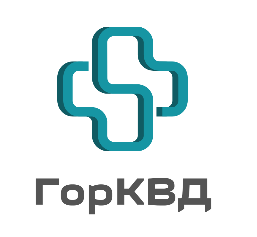 ЗаявлениеПрошу выдать справку, об оказанных медицинских услугах мне (данные физического лица (налогоплательщика), оплатившего медицинские услуги:Ф.И.О. (полностью) ___________________________________________________________________                                                                                   ИНН____________________Дата рождения: _________________Год оказания услуг______________Паспортные данные (серия, номер, дата выдачи)_________________________________	Данные физического лица, которому оказаны медицинские услуги (пациент):ИНН(при наличии) ____________________Дата рождения: _________________Паспортные данные (данные свид. о рождении)  (серия, номер, дата выдачи)______________________________________________________________________________________Дата ________________                                                         Подпись________________